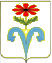 АДМИНИСТРАЦИЯ РУДЬЕВСКОГО СЕЛЬСКОГО ПОСЕЛЕНИЯ ОТРАДНЕНСКОГО РАЙОНА ПОСТАНОВЛЕНИЕ От 10.03.2023					 					№ 13с.РудьО признании утратившим силу постановление администрации Рудьевского сельского поселения Отрадненского района от 29.07.2019 года № 44 «Об утверждении административного регламента исполнения муниципальной функции по осуществлению муниципального контроля за использованием и охраной недр при добыче общераспространенных полезных ископаемых, а также при строительстве подземных сооружений, не связанных с добычей полезных ископаемых, на территории Рудьевского сельского поселения Отрадненского района» В соответствии с Федеральным законом от 06 октября 2003 № 131-ФЗ «Об общих принципах организации местного самоуправления в Российской Федерации», Уставом Рудьевского сельского поселения Отрадненского района  п о с т а н о в л я ю:	1. Признать утратившим силу постановление администрации Рудьевского сельского поселения Отрадненского района от 29.07.2019 года № 44 «Об утверждении административного регламента исполнения муниципальной функции по осуществлению муниципального контроля за использованием и охраной недр при добыче общераспространенных полезных ископаемых, а также при строительстве подземных сооружений, не связанных с добычей полезных ископаемых, на территории Рудьевского сельского поселения Отрадненского района».	2. Общему отделу администрации Рудьевского сельского поселения Отрадненского района (Юдиной Н.О.) обеспечить опубликование (обнародование)  настоящего постановления в установленном порядке  и размещение на официальном сайте http://adm-rud.ru.3. Постановление вступает в силу со дня его официального опубликования (обнародования).Глава Рудьевского сельскогопоселения Отрадненского района				                   А.И. Чакалов